ESCUELA NUESTRA SEÑORA DEL VALLE 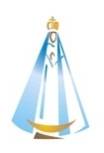 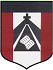 Espacio Curricular: Catequesis.Seño: Andrea.Grado: Tercer grado A y B.Hola chicos queridos, hola familia!!  Acá estamos en otra nueva oportunidad de encontrarnos  y seguir acercándonos a Jesús. Les envío los encuentros de los días martes y jueves  de  esta semana. Tema:  “JESÚS NOS AYUDA A CONOCERLO”Desarrollo: Para iniciar este encuentro  les propongo invitar a Jesús a que esté presente  entre nosotros a través de un momento de oración,  el que  podrán acompañar  y guiarse  a partir del  siguiente enlace : “Jesús nos Ama” https://youtu.be/j2X92UnxDQU  A continuación,  generar un diálogo a través del cual recordaremos con los niños lo que venimos  compartiendo en los encuentros anteriores: que Jesús está presente en la vida de cada uno y en la comunidad del grupo a través de su Espíritu. Valoramos y reconocimos gestos de amor y ternura que nos hacen saber que pertenecemos a una familia. Luego de lograr un clima de serenidad, leer el texto introductorio de la página 20, a partir de la actividad 1, como hicieron los peregrinos, los chicos podrán imaginar su propio estandarte de la amistad. Pueden acompañar esta actividad escuchando la canción : ”Mar adentro” https://youtu.be/U6OMQbR4LaE  A  través de la actividad 2,(que en este caso en vez de realizarla con sus compañeros,  la pueden realizar con  los papás, los hermanos más grandes, o algún otro integrante de la familia )podrán conocer un poco más acerca de quienes conviven con ellos, hacerse preguntas sobre cuestiones personales recíprocamente, descubrir aspectos que no habían observado , y,  desde esa manera de mirarse y encontrarse, ayudarse más!A continuación  leer el texto introductorio de la página 21,  que les permitirá conocer el lugar y el contexto social en el que acontece la vida de Jesús y entender que a Jesús lo definen su cultura y sus costumbres. A partir de la lectura atenta de la cita bíblica propuesta, actividad 3, y de la resolución de las preguntas de comprensión lectora, actividad 4, los chicos podrán comprender la narración del Evangelio, que relata una situación en la que Jesús le devuelve la vista a una persona ciega. Esto lo trabajaremos como una señal del amor que  Jesús tiene por todos y que invita a preguntarnos qué querríamos que Él hiciera por cada uno de nosotros. Para cerrar el encuentro y movilizar el corazón  para estar atentos a qué podemos hacer unos por otros…  los invito a rezar en familia “Oración por la familia” del libro de oraciones, página  24. Al finalizar, les propongo escuchar  juntos en familia, la canción “Miradas” de Axel   https://youtu.be/KaxEv6AoSNk   y  prestar atención a la letra, hay muchas frases que se asemejan a la manera en que Jesús miraba a las personas con las que se encontraba en el camino. Pueden usarla para reflexionar sobre nuestra propia manera de mirar a las personas con las que compartimos la vida y sobre el modo en que nos disponemos para ayudar a quienes nos necesitan. Sintiendo la alegría de que Jesús, nuestro amigo, nos ama, nos acompaña en todo lo que vivimos y hacemos  y que está en nuestra barca….les deseo disfrutar de una hermosa semana!!!Les mando todo  mi cariño hasta que nos encontremos en un abrazo!!!Seño Andre. Ante dudas y sugerencias: agiraudo@institutonsvallecba.edu.ar  (cuando retomemos los encuentros en el colegio haremos juntos la corrección de las actividades) Sin embargo, aquella familia que desee compartir la tarea realizada, puede enviarla para que yo la vea  y le haga una devolución,   será bienvenida! 